What is your ethnicity?Ethnic origin is not about nationality, place of birth or citizenship. It is about the group to which you perceive you belong. Please tick the appropriate boxWhiteEnglish  		Welsh 	Scottish  	Northern Irish  	Irish 		British      Gypsy or Irish Traveller 	Roma 	Prefer not to say  Any other white background, please write it here………………………………………………………………………………………………….  Mixed/multiple ethnic groupsWhite and Black Caribbean	 	White and Black African      White and Asian 	    Prefer not to say    Arab	  Any other mixed background, please write it here………………………………………………………………………………………………....Asian/Asian BritishIndian      Pakistani       Bangladeshi  	   Chinese     Prefer not to say     Any other Asian background, please write it here ………………………………………………………………………………………………….Black/ African/ Caribbean/ Black BritishAfrican  	    Caribbean	     Prefer not to say     Any other Black/African/Caribbean background, please write it here …………………………………………………………………….Do you consider yourself to have a disability or health condition?   Yes 	 No 	   Prefer not to say What is the effect or impact of your disability or health condition on your ability to give your best at work? Please write in here……………………………………………………………………………………………………………………The information in this form is for monitoring purposes only. If you believe you need a ‘reasonable adjustment’, then please discuss this with your manager, or the manager running the recruitment process if you are a job applicant. What is your sexual orientation?Heterosexual/Straight 	Gay Man       Lesbian/ Gay Woman  	 Bi/Bisexual     Prefer not to say      If you prefer to use your own term, please write it here ……………………………………………….…………………What is your religion or belief?No religion or belief  	Buddhist 	 Christian       Hindu 		Jewish	Muslim 	Sikh	   Prefer not to say   If other religion or belief, please write it here………………. 	 What is your current working pattern?Full-time 	Part-time       Prefer not to say What is your flexible working arrangement?None 	Flexi-time      Staggered hours 	Term-time hours  Annualised hours      Job-share      Flexible shifts	       Compressed hours  Homeworking 	  Prefer not to say      If other, please write in:			Do you have caring responsibilities? If yes, please tick all that applyNone   	     Primary carer of a child/children (under 18)    	Primary carer of disabled child/children  Primary carer of disabled adult (18 and over)        Primary carer of older person Secondary carer (another person carries out the main caring role) Prefer not to say	Thank you, Bellevue Place Education TrustEquality Monitoring Form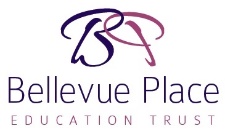 Bellevue Place Education Trust is committed to being an equal opportunities employer. We aim to select all staff on merit, irrespective of race, sex, disability, age or other protected characteristics. In order to monitor the effectiveness of our equality policy and recruitment procedures, we ask that all applicants complete this form and return it with their application, however completion is optional. In accordance with data protection legislation, the information provided will only be used for the purposes of equality monitoring and to inform improvements to our policies.  The form will be separated from your application upon receipt and will not be shared with the selection panel. For the successful candidate, the form will be retained securely as part of the confidential staff record.   Thank you.GenderMan  Woman Intersex Non-binary Prefer not to say If you prefer to use your own term, please specify here …………………………………………………………………………………………………………………………If you prefer to use your own term, please specify here …………………………………………………………………………………………………………………………If you prefer to use your own term, please specify here …………………………………………………………………………………………………………………………If you prefer to use your own term, please specify here …………………………………………………………………………………………………………………………If you prefer to use your own term, please specify here …………………………………………………………………………………………………………………………If you prefer to use your own term, please specify here …………………………………………………………………………………………………………………………Are you married or in a civil partnership? Yes No  Prefer not to say Age:16-24  25-34 35-44 45-54 55-64 65+ Prefer not to say 